DISCIPLINE : 	Sciences physiques					NIVEAU :  troisième						DUREE : 1 h 15Acquérir de nouvelles notions à l’aide du numérique Objectif (s) : Découvrir les actions mécaniques (effets, caractéristiques, diagrammes d’interactions) pour ensuite aborder leurs représentations en classe.Prérequis :  Savoir-faire : Ouvrir un espace de travail e-lyco, utiliser des ressources et savoir rendre un travail en ligneSavoir être : être autonome dans l’acquisition des notionsSITuation d’apprentissageCompléter la carte mentale interactive comportant des zones réinscriptibles et des liens vers des learning apps et l’envoyer avec l’outil devoir. Bilan :La séance aurait pu prendre une autre forme : elle aurait pu se faire en classe, de manière magistrale avec les élève plus ou moins actifs. Quelle plus-value est attendue avec l’emploi du numérique ? Gain de temps pour étudier beaucoup de notions, pas de support-papier, mise en activité rapides des élèves qui ont apprécié le format du document, Possibilité de poursuivre l’activité à la maison pour ceux qui n’ont pas terminé. Schéma des actions avec représentations des forces remis ensuite en classe.Tutoriels pour créer des pdf réinscriptibles :https://www.youtube.com/watch?v=rFCRzQ28zsshttps://www.youtube.com/watch?v=umBVMt8eCsELearning apps : https://learningapps.org/Auteur : Claudia Roulleau 
Etablissement :   Collège Chevreul   - Angers                                                                                                                                                                                                          Compétences du CRCN : Gérer des fichiers et les communiquerModifier des documents interactifsCompétences disciplinaires : Maîtriser les actions mécaniques (effets, caractéristiques, diagrammes d’interactions)Compétences du socle : Domaine 2 : Utiliser des outils numériques pour apprendre, échanger, communiquer  Outils numériques utilisés : Un poste /élève en salle multimédia avec éventuellement un prolongement à la maison – doc pdf réinscriptible - espace de travail e-lyco – outil devoir      Descriptif des différentes étapes de l’activitéActivités des élèves Matériels, supports, outils numériquesIllustrations  Étape 1 Étape 2 Étape 3 Conception du document avec LibreOffice et l’outil formulaireConnexion des élèves à e-lyco pour accès au devoirAccès aux learning apps grâce à la carte mentale, ils la complètent et ils la rendent.
Pour répondre, les élèves cliquent sur les points l’interrogation des différentes rubriques, découvrent les notions avec les learning apps et complètent la fiche.Un ordinateur par élève, en salle multimedia ou à la maisonOutil e-lyco devoir 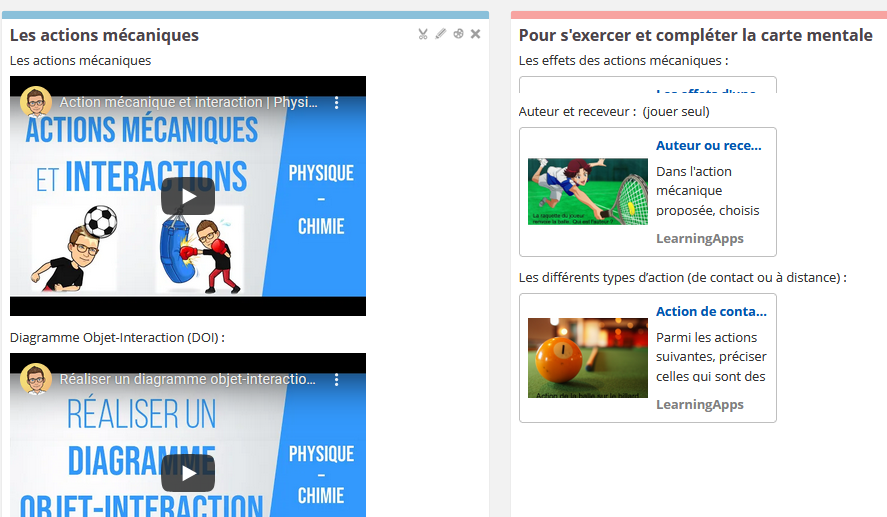 